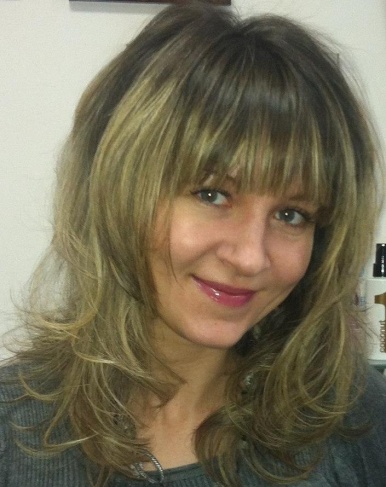 Ganna Prushynska (ex Anna Lebed)Year of birth: 1979. Home address: . Telephones: +38 067 614 04 90, + 38 050 878 0013, +38 0612 391039. Education: Graduated from the  of  and Information Technologies, , 2001, got Master’s degree in International Economy, honors diploma and certificate of translator and interpreter of English language.  Mother languages: Russian, Ukrainian.Foreign languages: English (excellent), German (poor), Hebrew (oral – good, written – average)Working activities:2001-2003 year: export manager, interpreter/translator in Foreign Trade Firm “ZTR”, Zaporozhye city, Ukraine2003-2004 year: interpreter/translator, “Inter-Zaporozhye” LTD, Zaporozhye city, .2004-2005 year:  interpreter/translator, “People Who Care” International Charitable Fund, Zaporozhye city, .2005-2010: freelance translator/interpreter2010-2013: Moved to Tel-Aviv, studied Hebrew, got certificate of graduation from the school of Hebrew language and was also working as an assistant at Alef Prushinsky Baam, Tel-Aviv. August 2013: back to Ukraine. Freelance translator/interpreterForeign Trade Firm “ZTR”: translation of tender documents for the construction of hydroelectric power stations. Besides I was engaged in export of metal products from local plants (Zaporozhye). I was responsible for export/import contracts and different contract documentation (L/C, B/L etc.) I’ve been working as an interpreter during business meetings of the company’s management with foreign partners. For one year I’ve been working as an interpreter/translator at the company “Inter-Zaporozhye” dealing with exclusive import of poultry vaccines and feed additives. I’ve been responsible for new products registration and marketing investigation of the local market; I have been interpreting our foreign partners from the , , , , England etc. My responsibility was also to organize the certification and standardization of our foreign partners-suppliers producing the goods being imported to Ukraine. I visited  and the  with audits for GMP and ISO. I was also working as an interpreter/translator at the International Charitable Fund “People Who Care”, Zaporozhye, Ukraine, and at the same time as a freelance translator dealing with translation companies of Ukraine and having direct freelance contracts with German, USA, Indian, Canadian, UK, Hong Kong, Czech, Russian and other partners. Main fields of translation: business documentation, contracts, medicine, technical manuals, ISO standards, tourism projects, investment projects, real estate, construction, social and health care, medical researches, training marketing programs and IT related manuals, patent documentation, social science, development projects, education and legal texts, economics, marketing etc.The main customers I cooperated with are translation agencies in the following countries:USA, Germany, Canada, India, Hong Kong, Russia, Ukraine, Czech Republic, China, Italy, Great Britain.  Hobbies: tennis, table tennis, golf, bowling, snooker, pool. I treat my work very seriously and investigate every topic I work with.In case you need extra information regarding my skills or recommendations you may contact me directly:  E-Mail: lebed.anna@gmail.comSkype: lebedannaHope to hear from you, yours faithfully,Ganna Prushynska (Anna Lebed)You can find positive feedback at http://www.proz.com/wwa/108347List of major customersNo.CountryCompanyContact detailsContact person1United StatesLanguages Translation ServicesWashington, http://www.languages-translation.info/dshamebo@yahoo.comdshamebo@languages-translation.info Mr. Daniel Shamebo, Mrs. Tsigie2IndiaEMERZE http://www.emerze.comF3, Ashirwad, Vivekananda Nagar, Pondicherry,  605 005.+91 41 32205040, +91 41 32202290info@emerze.comemerze03@emerze.comMrs. Evangeline and Mr. Solomon3CANADA© RUSLAN Translation and Interpreting ServiceToronto, Ontario, CTIC Certified Translator - Russian to English, English to Russian, Ukrainian to English  (ATIO ID #4240, Certificate #2417)
http://www.ruslan.comPhone: (416) ONE-YURI (663-9874)
Fax: (416) 352-1659
Mobile: (416) 871-0011 Yuri Geifman4Hong KongOrange Translations LtdTel. +852-8125-7295www.orangetranslations.comMr. Martin HeimannSkype: mheimann77pm@orangetranslations.comMr. Martin Heimann5Russia“Apostroph” MoscowTel: +7 495 229-62-03 Fax: + 7 495 229-62-03info@apostroph.ruMrs. Nataly6Russia“Effectiff”Moscow+7(495)5899355http://www.effectiff.ruinfo@effectiff.ru   Mr. Alex Leschinsky7China
Good Enterprise SZ LimitedGood Enterprise SZ Limited www.gel-global.com
Tel: +86-755-3334 7311 (direct line)
Fax: +86-755-8299 7576 
E-mail: willam@ gel-global.comQQ: 2501159126Mr. William Lee8RussiaABBY Languages Serviceshttp://abbyy-ls.ru/ +7 (495) 783-9-785info@abbyy-ls.comMrs. Anna Khromova9ItalyMultilingue srl25123 Brescia - Borgo Pietro Wührer, 123Tel. 030-3365516 – Fax 030-364414Indirizzo Web: http://www.multilingue.itIndirizzo email: translations@multilingue.itMrs. Sara Cornali10CzechiaCEET language solutions (CEET Ltd.)Rohácova 77, Praha 3e-mail: info@ceet.eu  www.ceet.euTel. +420482311073 FAX: +420482312787GSM +420777552628martina.migova@ceet.euMrs. Martina Sterbova11USAAcademyoftranslation90 Echo Ridge LaneEaston, PA 18042Tel.  +16 104 388 900  ex 201 gsturm@academyoftranslation.com www.academyoftranslation.comGalyna Sturm12RussiaROID Translation Agency http://www.roid.ru125080, Russia, MoscowVrubel str., 8+7 495 933 72 16Head of translation department: olga.kladchikhina@roid.ruMrs. Olga Kladchikhina13UKReflective Source Translations Ltd.South Wales, UK Tel.: +44 (0) 7920 00 2311Tel./Fax: +44 (0) 2920 705265translations@reflectivesource.comMrs. Karolina Suliokiene14Czech RepublicTranslators & Transcreators NetworkŽitná 822, 460 06 Liberec 6, Czech RepublicID No. (IC): 02510821; VAT ID No. (DIC): CZ8457292569Mrs. Hana Knytlová15ChinaAPCE LANGUAGE SERVICE LtdAPCE LANGUAGE SERVICE Ltd Head OfficeTEL: +86 592 5685379FAX:+86 592 5215070Email：echo@apcetranslation.comSkype: apcetranslationwww.apcetranslation.comMr. Echo Chen